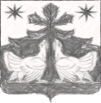 РОСИИЙСКАЯ ФЕДЕРАЦИЯАДМИНИСТРАЦИЯ ЗОТИНСКОГО СЕЛЬСОВЕТАТУРУХАНСКОГО РАЙОНАКРАСНОЯРСКОГО КРАЯ ПОСТАНОВЛЕНИЕОб утверждении перечня кодов подвидов по видам доходов, главным администратором которых является Администрация Зотинского сельсовета Туруханского района Красноярского края на 2023 год    В соответствии с Приказом Минфина России от 24.05.2022 N 82н  (ред. от 18.11.2022) "О Порядке формирования и применения кодов бюджетной классификации Российской Федерации, их структуре и принципах назначения",  согласно пункту 9 статьи 20 Бюджетного кодекса Российской Федерации, Администрация Зотинского сельсовета Туруханского района Красноярского края,ПОСТАНОВЛЯЕТ:      1. Утвердить перечень кодов подвидов доходов по видам доходов, главным администратором которых является Администрация Зотинского сельсовета Туруханского района Красноярского края на 2023 год, согласно приложению  к настоящему Постановлению.        2. Настоящее постановление вступает в силу  со дня подписания, и применяется к правоотношениям,  возникшим с 1 января 2023 года.        3. Контроль за исполнением настоящего постановления возложить на заместителя Главы по финансовым вопросам - главного бухгалтера.Глава Зотинского сельсовета                                                        П.Г.ОпаринаУтвержден постановлением  Администрации Зотинского сельсовета  от 07 февраля 2023 г. № 03-пПереченькодов подвидов по видам доходов, главным администратором которых является Администрация Зотинского сельсовета Туруханского района Красноярского краяна 2023 годВ целях упорядочения платежей налоговых и неналоговых доходов, субсидий, субвенций и иных межбюджетных трансфертов, имеющих целевое назначение:-по коду 813 1 08 04020 01 0000 110 «Государственная пошлина за совершение нотариальных действий должностными лицами органов местного самоуправления, уполномоченными в соответствии с законодательными актами Российской Федерации на совершение нотариальных действий» установить следующую структуру подвидов доходов:-по коду  бюджетной классификации 813 2 02 15001 10 0000 150 «Дотации бюджетам сельских поселений на выравнивание бюджетной обеспеченности из бюджета субъекта Российской Федерации» установить следующую структуру кода подвида доходов:-по коду  бюджетной классификации 813 2 02 16001 10 0000 150 «Дотации бюджетам сельских поселений на выравнивание бюджетной обеспеченности из бюджетов муниципальных районов» установить следующую структуру кода подвида доходов:	-по коду  бюджетной классификации 813 2 02 30024 10 0000 150 «Субвенции бюджетам сельских поселений на выполнение передаваемых полномочий субъектов Российской Федерации» установить следующую структуру кода подвида доходов:-по коду  бюджетной классификации 813 2 02 49999 10 0000 150 «Прочие межбюджетные трансферты, передаваемые бюджетам сельских поселений» установить следующую структуру кода подвида доходов:07.02.2023с. Зотино№  03-пКодНаименование1000 сумма налога (сбора) (недоимка по  соответствующему налогу (сбору), в том числе по  отмененному)4000прочие поступленияКодНаименование7601на реализацию государственных полномочий по расчету и предоставлению дотаций поселениям, входящим в состав муниципального района края за счет средств краевого бюджета (в соответствии с Законом края от 29 ноября 2005 года № 16-4081), в рамках подпрограммы "Создание условий для эффективного и ответственного управления муниципальными финансами, повышения устойчивости бюджетов поселений Туруханского района" муниципальной программы Туруханского района "Управление муниципальными финансами и обеспечения деятельности администрации Туруханского района"КодНаименование8101бюджетам поселений на выравнивание бюджетной обеспеченности за счет средств районного бюджета в рамках подпрограммы "Создание условий для эффективного и ответственного управления муниципальными финансами, повышения устойчивости бюджетов поселений Туруханского района" муниципальной программы Туруханского района "Управление муниципальными финансами и обеспечения деятельности администрации Туруханского района"КодНаименование7514Субвенции на выполнение государственных полномочий по созданию и обеспечению деятельности административных комиссий (в соответствии с Законом края от 23 апреля 2009 года № 8-3170) в рамках непрограммных расходовКодНаименование7412Иные межбюджетные трансферты на реализацию мероприятий на обеспечение первичных мер пожарной безопасности в рамках муниципальной программы Туруханского района "Защита населения и территорий Туруханского района от чрезвычайных ситуаций природного и техногенного характера"8050Иные межбюджетные трансферты, передаваемые бюджетам сельских поселений за счет средств резервного фонда администрации Туруханского района8102Иные межбюджетные трансферты на поддержку мер по обеспечению сбалансированности бюджетов поселений в рамках подпрограммы "Создание условий для эффективного и ответственного управления муниципальными финансами, повышения устойчивости бюджетов поселений Туруханского района" муниципальной программы Туруханского района "Управление муниципальными финансами и обеспечения деятельности администрации Туруханского района"8166Иные межбюджетные трансферты на реализацию мероприятий по организации общественных работ и временной занятости граждан, испытывающих трудности в поиске работы в рамках подпрограммы "Оказание содействия занятости населению" муниципальной программы Туруханского района "Обеспечение комфортной среды проживания на территории населенных пунктов Туруханского района"8186Иные межбюджетные трансферты на реализацию физкультурно-массовых мероприятий в поселениях Туруханского района в рамках подпрограммы "Развитие массовой физической культуры и спорта" муниципальной программы Туруханского района "Развитие физической культуры, спорта в Туруханском районе"8456Иные межбюджетные трансферты на содержание автомобильных дорог общего пользования местного значения в рамках подпрограммы "Развитие транспортного комплекса, обеспечение сохранности и модернизация автомобильных дорог Туруханского района" муниципальной программы Туруханского района "Развитие транспортной системы и связи Туруханского района"8462Иные межбюджетные трансферты на капитальный ремонт и ремонт автомобильных дорог общего пользования местного значения в рамках подпрограммы "Развитие транспортного комплекса, обеспечение сохранности и модернизация автомобильных дорог Туруханского района" муниципальной программы Туруханского района "Развитие транспортной системы и связи Туруханского района"8485Прочие межбюджетные трансферты, передаваемые бюджетам сельских поселений (на обустройство и восстановление воинских захоронений в рамках подпрограммы "Увековечение подвига жителей Туруханского района в Великой Отечественной войне"